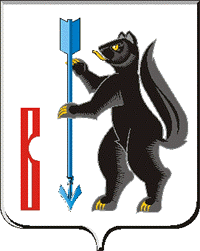 АДМИНИСТРАЦИЯГОРОДСКОГО ОКРУГА  ВЕРХОТУРСКИЙ  П О С Т А Н О В Л Е Н И Еот 21.07.2021г. № 577г. Верхотурье  Об утверждении состава комиссии по рассмотрению инициативных проектов в городском округе ВерхотурскийВ соответствии с Федеральным законом от 06 октября 2003 года № 131-ФЗ «Об общих принципах организации местного самоуправления в Российской Федерации», с целью активизации участия жителей городского округа Верхотурский в осуществлении местного самоуправления и решения вопросов местного значения посредством реализации на территории городского округа Верхотурский проектов инициативного бюджетирования, руководствуясь Уставом городского округа Верхотурский,ПОСТАНОВЛЯЮ:1.Утвердить состав комиссии по рассмотрению инициативных проектов в городском округе Верхотурский (прилагается).2.Опубликовать настоящее постановление в информационном бюллетене «Верхотурская неделя» и разместить на официальном сайте городского округа Верхотурский.3.Контроль исполнения настоящего постановления оставляю за собой.Глава городского округа Верхотурский                                                        А.Г. ЛихановУТВЕРЖДЕНпостановлением Администрациигородского округа Верхотурскийот 21.07.2021г. № 577«Об утверждении состава комиссии по рассмотрению инициативных проектов в городском округе Верхотурский»СОСТАВКОМИССИИ ПО РАССМОТРЕНИЮ ИНИЦИАТИВНЫХ ПРОЕКТОВВ ГОРОДСКОМ ОКРУГЕ ВЕРХОТУРСКИЙ1.Литовских Лариса Юрьевна - первый заместитель главы Администрации городского округа Верхотурский, председатель комиссии.2.Нарсеева Елена Николаевна – председатель комитета экономики и планирования Администрации городского округа Верхотурский, заместитель председателя комиссии.3.Мамаева Надежда Владимировна – главный специалист комитета экономики и планирования Администрации городского округа Верхотурский, секретарь комиссии.Члены комиссии:4.Бердникова Наталья Юрьевна – заместитель главы Администрации городского округа Верхотурский по социальным вопросам5.Галиакбаров Фаат Гафитуллович, депутат 1 избирательного округа6.Надточий Александр Александрович, депутат 2 избирательного округа7.Садыков Денис Фасыхович, депутат 3 избирательного округа8.Комарницкий Игорь Анатольевич, депутат 3 избирательного округа9.Русаков Павел Андреевич, депутат 4 избирательного округа10.Матис Надежда Андреевна – председатель общественной палаты городского округа Верхотурский (по согласованию)